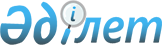 О внесении изменений в решение районного маслихата от 29 июля 2008 года № 78 "О внесении дополнений в решение районного маслихата № 61 "Об оказании социальной помощи" от 18.04.2008 года, зарегистрированного в управлении юстиции Каргалинского района № 3-6-65 от 28 апреля 2008 года"
					
			Утративший силу
			
			
		
					Решение маслихата Каргалинского района Актюбинской области от 22 октября 2010 года № 233. Зарегистрировано Управлением юстиции Каргалинского района Актюбинской области 22 ноября 2010 года № 3-6-111. Утратило силу решением маслихата Каргалинского района Актюбинской области от 27 сентября 2011 года № 313

      Сноска. Утратило силу решением маслихата Каргалинского района Актюбинской области от 27.09.2011 № 313.       

В соответствии со статьей 6 Закона Республики Казахстан от 23 января 2001 года № 148 «О местном государственном управлении и самоуправлении в Республике Казахстан», статьей 28 Закона Республики Казахстан от 24 марта 1998 года № 213 «О нормативных правовых актах» районный маслихат РЕШАЕТ:



      1. Первый пункт решения районного маслихата «О внесении дополнений в решение районного маслихата № 61 «Об оказании социальной помощи» от 18 апреля 2008 года, зарегистрированного в управлении юстиции Каргалинского района № 3-6-65 от 28 апреля 2008 года» от 29 июля 2008 года № 78 (зарегистрировано в Реестре Государственной регистрации нормативных правовых актов за № 3-6-65, опубликовано 13 мая 2008 года в газете «Қарғалы» № 21-22) изложить в новой редакции:

      В решении Каргалинского районного маслихата «Об оказании социальной помощи» от 18 апреля 2008 года № 61 (зарегистрировано в Реестре Государственной регистрации нормативных правовых актов за № 3-6-65, опубликовано 13 мая 2008 года в газете «Қарғалы» № 21-22) дополнить пункт 2 после слов «газового отопления» словами: для оказания денежной материальной помощи в размере одного месячного расчетного показателя детям инвалидам, воспитывающимся и обучающимся на дому.



      2. Настоящее решение вводится в действие по истечении десяти календарных дней после дня его первого официального опубликования.      Председатель сессии                 Секретарь

      районного маслихата            районного маслихата        С.Алмагамбетов                   Ж.Кульманов
					© 2012. РГП на ПХВ «Институт законодательства и правовой информации Республики Казахстан» Министерства юстиции Республики Казахстан
				